Phonics This week in phonics we have been revising the following sounds in phonics /j/ /ul/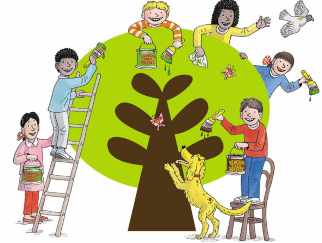 Complete the following activities to practise our learning.Practise reading these sentences.  Underline the correct phonics sound.   Write the sentence out neatly.Draw a picture to match the sentence. /j/  jgegigyI jumped up to see five gigantic gerbils at the pet shop.I spent all my energy doing gymnastics and jumping!/j/ -ge-dgeThe tiny snowy village had a slope that we liked to sledge down.I shall arrange for six sponges to be given to Wilf for his science project./ul/ -le-elI like to travel on a camel in the desert with my father and my uncle.I filled my bottle with liquid as I had a long way to travel./e/-al-ilAt the final whistle the points were equal.I found an animal fossil which had horizontal and vertical stripes.